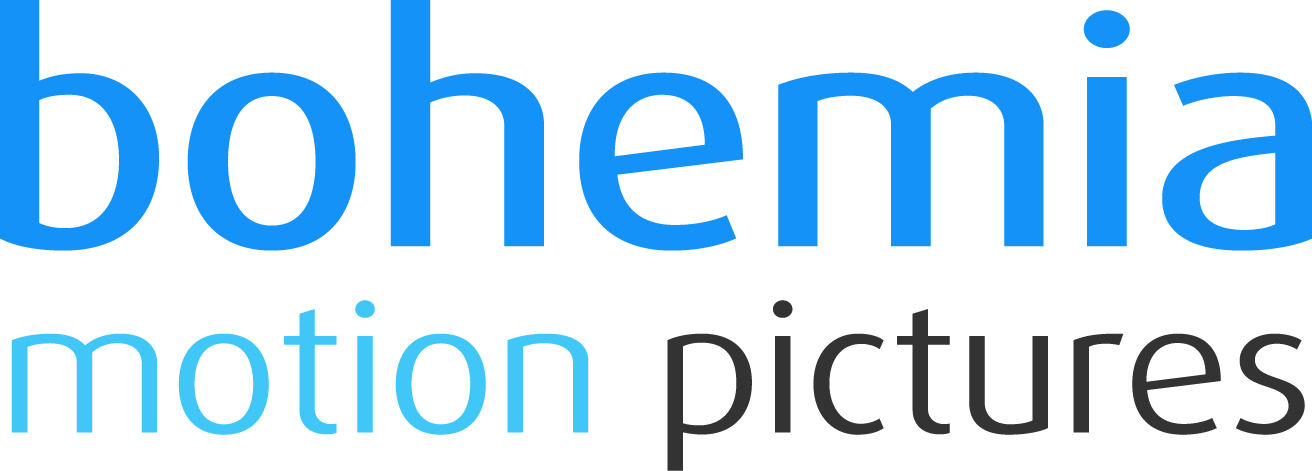 Všehrdova 560/2	Tel.: +420 605 288 996118 00 Praha 1	E-mail: program@bohemiamp.czCzech Republic	www.bohemiamp.cz					Ochránci (Zaščitniki - Guardians)Ochránci (Zaščitniki - Guardians)Ochránci (Zaščitniki - Guardians)Během studené války dostala tajná vojenská organizace „Patriot“ za úkol vytvořit skupinu superhrdinů, 
kteří budou chránit svou vlast před nadpřirozenou hrozbou. Vědci vybrali čtyři jedince z různých koutů Sovětského svazu a úpravami jejich DNA u nich rozvinuli superschopnosti. Časy se však změnily 
a hrdinové museli po dlouhá léta žít v utajení. Když se ale objeví nová hrozba, strašlivější 
a nebezpečnější než cokoliv, s čím se „Ochránci“ kdy setkali, musí se vydat znovu do akce…OCHRÁNCI, ruská odpověď na americké filmy o superhrdinech, jsou akční trikovou jízdou, které nechybí nezaměnitelná a pro současného diváka neokoukaná atmosféra ruských filmů. Kdo by se odvážil tvrdit opak, na toho si počká obří medvěd s rotačním kulometem!Během studené války dostala tajná vojenská organizace „Patriot“ za úkol vytvořit skupinu superhrdinů, 
kteří budou chránit svou vlast před nadpřirozenou hrozbou. Vědci vybrali čtyři jedince z různých koutů Sovětského svazu a úpravami jejich DNA u nich rozvinuli superschopnosti. Časy se však změnily 
a hrdinové museli po dlouhá léta žít v utajení. Když se ale objeví nová hrozba, strašlivější 
a nebezpečnější než cokoliv, s čím se „Ochránci“ kdy setkali, musí se vydat znovu do akce…OCHRÁNCI, ruská odpověď na americké filmy o superhrdinech, jsou akční trikovou jízdou, které nechybí nezaměnitelná a pro současného diváka neokoukaná atmosféra ruských filmů. Kdo by se odvážil tvrdit opak, na toho si počká obří medvěd s rotačním kulometem!Během studené války dostala tajná vojenská organizace „Patriot“ za úkol vytvořit skupinu superhrdinů, 
kteří budou chránit svou vlast před nadpřirozenou hrozbou. Vědci vybrali čtyři jedince z různých koutů Sovětského svazu a úpravami jejich DNA u nich rozvinuli superschopnosti. Časy se však změnily 
a hrdinové museli po dlouhá léta žít v utajení. Když se ale objeví nová hrozba, strašlivější 
a nebezpečnější než cokoliv, s čím se „Ochránci“ kdy setkali, musí se vydat znovu do akce…OCHRÁNCI, ruská odpověď na americké filmy o superhrdinech, jsou akční trikovou jízdou, které nechybí nezaměnitelná a pro současného diváka neokoukaná atmosféra ruských filmů. Kdo by se odvážil tvrdit opak, na toho si počká obří medvěd s rotačním kulometem!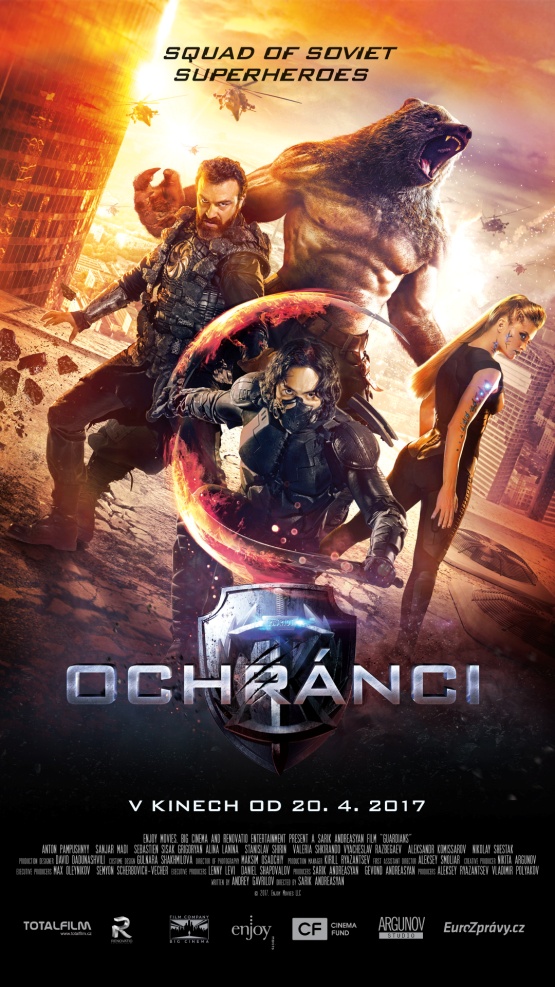 Originální název: ZaščitnikiAkční/Dobrodružný /Sci-fiRusko, 2017, 89 min.Režie: Sarik AndreasjanScénář: Andrej GavrilovKamera: Maxim Osadčij-KorytkovskijHrají: Anton Pampušnyj, Sanžar Madijev, Sebastien Sisak, Alina Lanina, Valerija Škirando, Vjačeslav RazběgajevDalší info:http://www.csfd.cz/film/66244-ochranci/Trailer:http://bit.ly/2otLiC1DCP JE K DISPOZICI V TĚCHTO JAZYKOVÝCH VERZÍCH:ANGLICKY S CZ TITULKYRUSKY S CZ TITULKYOriginální název: ZaščitnikiAkční/Dobrodružný /Sci-fiRusko, 2017, 89 min.Režie: Sarik AndreasjanScénář: Andrej GavrilovKamera: Maxim Osadčij-KorytkovskijHrají: Anton Pampušnyj, Sanžar Madijev, Sebastien Sisak, Alina Lanina, Valerija Škirando, Vjačeslav RazběgajevDalší info:http://www.csfd.cz/film/66244-ochranci/Trailer:http://bit.ly/2otLiC1DCP JE K DISPOZICI V TĚCHTO JAZYKOVÝCH VERZÍCH:ANGLICKY S CZ TITULKYRUSKY S CZ TITULKYPremiéra:	20. 4. 2017 Kopie:	DCP      Země:	RuskoRok:	2017        Světová práva:                Planeta InformDélka filmu:	89 min.Zvuk/formát:	DD / 2DVerze/přístupnost:        ANGLICKÁ s CZ titulky/od 12 let                                           RUSKÁ s CZ titulky/od 12 letProgramováníLucie MazůrkováGSM: 605 288 996program@bohemiamp.czDistribuce/Akvizice/MarketingBranislav VolákGSM: 733 185 810volak@bohemiamp.czMarketing/PRVojtěch MarekGSM: 731 937 979marek@bohemiamp.czPremiéra:	20. 4. 2017 Kopie:	DCP      Země:	RuskoRok:	2017        Světová práva:                Planeta InformDélka filmu:	89 min.Zvuk/formát:	DD / 2DVerze/přístupnost:        ANGLICKÁ s CZ titulky/od 12 let                                           RUSKÁ s CZ titulky/od 12 letBohemia Motion Pictures, a.s.Všehrdova 560/2118 00 Praha 1 – Malá StranaBohemia Motion Pictures, a.s.Všehrdova 560/2118 00 Praha 1 – Malá Strana